Protokoll zur ONLINE Fachschafts-Vollversammlungder Studienfachschaft Psychologieam 11.10.21Sitzungsleitung: Franziska SchradeProtokoll: ElliAnwesend: Sophia, Charly, Leonie, Lea, Nora, Elli, Carlotta, Laurids, Rieke, Moritz, Sophia, Maura, Nina, Ronja, Caro, Franzi, Caro S.Tagesordnung TOP 1 Begrüßung und Eröffnung der SitzungDie Sitzungsleitung begrüßt alle Anwesenden und erklärt damit die heutige Sitzung der Fachschafts-Vollversammlung um 18:19 Uhr für eröffnet.TOP 2 Feststellung der Anwesenden & Feststellung der BeschlussfähigkeitDie Sitzungsleitung bittet alle Anwesenden reihum ihre Namen für das Protokoll zu nennen. Es sind 16 stimmberechtigte Vertreter der Studienfachschaft Psychologie und 0 Gäste ohne Stimmrecht anwesend.Damit ist die Mindestzahl von 8 stimmberechtigten Vertretern aus der Studienfachschaft Psychologie erfüllt und die Fachschafts-Vollversammlung ist gemäß der Satzung beschlussfähig.TOP 3 Annahme des Protokolls der letzten SitzungDie Sitzungsleitung fragt die Anwesenden, ob es Anträge oder Änderungsvorschläge an dem Protokoll der letzten Sitzung der Fachschafts-Vollversammlung vom 04.10.21. Das Protokoll wird angenommen mit 14 Annahmen und 3 Enthaltung. TOP 4 Festlegung der TagesordnungDie Sitzungsleitung bittet alle Anwesenden um Beiträge zur Tagesordnung. Die folgenden Punkte werden auf die Tagesordnung genommen:Planung Master-StadtralleyeSchnuppersitzungTOP 5 Planung Master-StadtralleyeTOP 6 SchnuppersitzungTOP 7 Stadtralleye ErstisTOP 8 VerpflegungTOP 9 Präsenz/Online Lehre TOP 10 Ersti-WochenendeTOP 11 Kneipentour-DrittiesTOP 12 PsychopartyTOP 16 Bestimmung der Sitzungsleitung für die nächste FS-VollversammlungDa keine weiteren Tagesordnungspunkte vorliegen, erklärt die Sitzungsleitung die Fachschafts-Vollversammlung um 20:31 Uhr für beendet.Die nächste Fachschafts-Sitzung wird am 18.10.21 um 18:00 Uhr hybrid (per Stura-Konf & zusätzlich im Innenhof des PI) stattfinden.Sitzungsleitung: MoritzProtokoll: LauridsSchlüssel: AnliegenMaster-Stadtralleye muss geplant werdenMaster-Stadtralleye muss geplant werdenInformationen müssen an Hannah geschickt werdenStadtralleye oder Kneipentour/-seminar?Belohnung: Stadtralleye wie bei BSC Erstis ist langweilig bzw. nicht so interessant, weil viele HD schon kennenLukas H.  könnte mehr wissen wg. Master-KneipentourMaster-Drittis organisieren sich was: evtl. könnten Master-Erstis dazu? potentiell auch an einem anderen Tag möglichevtl. nächste Woche Dienstag abendKopieren von MES-Kneipentour-Vorlage 2019 o. Kneipentour, die die EKS-Tutor*innen organisierenSchwierigkeit, genug Leute zu finden, die die Bars besetzenMaster Dritties: organisieren für sich Kneipentour 18/19.10 -> anfragen vielleicht unpassend, weil wir für sie nichts organisierenMaster Dritties anfragen, ob sie für die Ersties was mitmachen und anbieten, dass wir für den November was organisieren  90 Euro im Budgetplan f. Master-Einführungsveranstaltung: Erklärung:Die Fachschaft vertritt die Studierenden eines Fachs und informiert sie über wichtige Angelegenheiten. Zu den wichtigen Aufgaben einer FS gehören daher die Durchführung von Informationsveranstaltungen für neuimmatrikulierte Studierende, Master-Erstemesterstudierende, Hochschulwechsler*innen oder spezielle Gruppen, wie Lehramtsstudierende oder Studierende, die einen Auslandsaufenthalt planen etc. Diese Infoveranstaltungen brauchen bisweilen länger und/oder gehen in einen informellen Teil über. Hier ist es üblich, ein paar Snacks, Getränke oder dergleichen zu reichen. Manche Fragen lassen sich auch im Anschluss an entsprechende Veranstaltungen in entspannter Atmosphäre leichter stellen und bereden, so dass der informelle Teil der Veranstaltungen essentiell zur Durchführung der Veranstaltung gehört. Es fällt Leuten auch oft leichter, Fachschaftsaktive informell anzufragen und sich nicht in einem vollen Saal melden müssen, wenn sie eine etwas persönlichere oder speziellere Frage haben. Der Austausch trägt durch eine intensivere und/oder verbesserte Kommunikation auch zum Zusammenhalt im Fach bei.Die FS beschließt die Verpflegung der Master-Erstiveranstaltung für 90 Euro zu erstatten, Abstimmung: einstimmig beschlossen (17-Ja)(Postennr. 721.0236) "Orientierungsveranstaltungen und dergleichen"Informationen müssen an Hannah geschickt werdenStadtralleye oder Kneipentour/-seminar?Belohnung: Stadtralleye wie bei BSC Erstis ist langweilig bzw. nicht so interessant, weil viele HD schon kennenLukas H.  könnte mehr wissen wg. Master-KneipentourMaster-Drittis organisieren sich was: evtl. könnten Master-Erstis dazu? potentiell auch an einem anderen Tag möglichevtl. nächste Woche Dienstag abendKopieren von MES-Kneipentour-Vorlage 2019 o. Kneipentour, die die EKS-Tutor*innen organisierenSchwierigkeit, genug Leute zu finden, die die Bars besetzenMaster Dritties: organisieren für sich Kneipentour 18/19.10 -> anfragen vielleicht unpassend, weil wir für sie nichts organisierenMaster Dritties anfragen, ob sie für die Ersties was mitmachen und anbieten, dass wir für den November was organisieren  90 Euro im Budgetplan f. Master-Einführungsveranstaltung: Erklärung:Die Fachschaft vertritt die Studierenden eines Fachs und informiert sie über wichtige Angelegenheiten. Zu den wichtigen Aufgaben einer FS gehören daher die Durchführung von Informationsveranstaltungen für neuimmatrikulierte Studierende, Master-Erstemesterstudierende, Hochschulwechsler*innen oder spezielle Gruppen, wie Lehramtsstudierende oder Studierende, die einen Auslandsaufenthalt planen etc. Diese Infoveranstaltungen brauchen bisweilen länger und/oder gehen in einen informellen Teil über. Hier ist es üblich, ein paar Snacks, Getränke oder dergleichen zu reichen. Manche Fragen lassen sich auch im Anschluss an entsprechende Veranstaltungen in entspannter Atmosphäre leichter stellen und bereden, so dass der informelle Teil der Veranstaltungen essentiell zur Durchführung der Veranstaltung gehört. Es fällt Leuten auch oft leichter, Fachschaftsaktive informell anzufragen und sich nicht in einem vollen Saal melden müssen, wenn sie eine etwas persönlichere oder speziellere Frage haben. Der Austausch trägt durch eine intensivere und/oder verbesserte Kommunikation auch zum Zusammenhalt im Fach bei.Die FS beschließt die Verpflegung der Master-Erstiveranstaltung für 90 Euro zu erstatten, Abstimmung: einstimmig beschlossen (17-Ja)(Postennr. 721.0236) "Orientierungsveranstaltungen und dergleichen"Aufgaben & ZuständigeRieke schreibt den Master-Dritties, ob die sich bereiterklären, nächsten Dienstag von 18-22:00 die Master-Ersti-Kneipentour zu betreuen (indem sie sich in Kneipen setzen)Umfrage, welche Master-Erstis teilnehmenRieke fragt Master-Drittis anso viele Gruppen wie die Betreuungskapazitäten sindRieke kann die Sachen kaufenRiekeAnliegenam 25.10.21am 25.10.21Präsenz/Online/Hybrid30 Präsenz, Rest onlinePräsenz evtl. in Vorlesungssaalevtl. aufsplittenOnline ist sehr niedrigschwelligabsprechen, ob wir in einen Vorlesungssaal können montags um 18:00Präsenz/Online/Hybrid30 Präsenz, Rest onlinePräsenz evtl. in Vorlesungssaalevtl. aufsplittenOnline ist sehr niedrigschwelligabsprechen, ob wir in einen Vorlesungssaal können montags um 18:00Aufgaben & Zuständige- nach Hörsaal fragen --> Nina- Erste Sitzung Online--> NinaAnliegenStadtralleyeStadtralleye- Einkaufsliste steht schon- Aufgabenänderungen bei der Stadtralleye- Schmelzpunkt: Kleider tauschen (5 Pkt), Songinterpretation (3 Pkt),- 5 Selfies mit Passant*innen machen (1 Pkt.) - Extrapunkte für besonders kreative- Substanzmissbrauch: funktioniert prinzipiell (Plastikbecher, damit es umgefüllt werden kann)- Humor: Fachschaftler*innen sollten fair sein und auch lachen (lol)- Kostüm: Nora, Franzi- Zufallsstichprobe: Sophia & Charly- Moritz passt das Dokument an und druckt es aus für vor Ort- 6 Gruppen (insg. 40 Leute)- Laurids geht einkaufen- jeder der Lust hat kann am 
Erklärung:
Die Fachschaft vertritt die Studierenden eines Fachs und informiert sie über wichtige Angelegenheiten. Zu den wichtigen Aufgaben einer FS gehören daher die Durchführung von Informationsveranstaltungen für neuimmatrikulierte Studierende, Hochschulwechsler*innen oder spezielle Gruppen, wie Lehramtsstudierende oder Studierende, die einen Auslandsaufenthalt planen etc. Diese Infoveranstaltungen brauchen bisweilen länger und/oder gehen in einen informellen Teil über. Hier ist es üblich, ein paar Snacks, Getränke oder dergleichen zu reichen. Manche Fragen lassen sich auch im Anschluss an entsprechende Veranstaltungen in entspannter Atmosphäre leichter stellen und bereden, so dass der informelle Teil der Veranstaltungen essentiell zur Durchführung der Veranstaltung gehört. Es fällt Leuten auch oft leichter, Fachschaftsaktive informell anzufragen und sich nicht in einem vollen Saal melden müssen, wenn sie eine etwas persönlichere oder speziellere Frage haben. Der Austausch trägt durch eine intensivere und/oder verbesserte Kommunikation auch zum Zusammenhalt im Fach bei.- Einkaufsliste steht schon- Aufgabenänderungen bei der Stadtralleye- Schmelzpunkt: Kleider tauschen (5 Pkt), Songinterpretation (3 Pkt),- 5 Selfies mit Passant*innen machen (1 Pkt.) - Extrapunkte für besonders kreative- Substanzmissbrauch: funktioniert prinzipiell (Plastikbecher, damit es umgefüllt werden kann)- Humor: Fachschaftler*innen sollten fair sein und auch lachen (lol)- Kostüm: Nora, Franzi- Zufallsstichprobe: Sophia & Charly- Moritz passt das Dokument an und druckt es aus für vor Ort- 6 Gruppen (insg. 40 Leute)- Laurids geht einkaufen- jeder der Lust hat kann am 
Erklärung:
Die Fachschaft vertritt die Studierenden eines Fachs und informiert sie über wichtige Angelegenheiten. Zu den wichtigen Aufgaben einer FS gehören daher die Durchführung von Informationsveranstaltungen für neuimmatrikulierte Studierende, Hochschulwechsler*innen oder spezielle Gruppen, wie Lehramtsstudierende oder Studierende, die einen Auslandsaufenthalt planen etc. Diese Infoveranstaltungen brauchen bisweilen länger und/oder gehen in einen informellen Teil über. Hier ist es üblich, ein paar Snacks, Getränke oder dergleichen zu reichen. Manche Fragen lassen sich auch im Anschluss an entsprechende Veranstaltungen in entspannter Atmosphäre leichter stellen und bereden, so dass der informelle Teil der Veranstaltungen essentiell zur Durchführung der Veranstaltung gehört. Es fällt Leuten auch oft leichter, Fachschaftsaktive informell anzufragen und sich nicht in einem vollen Saal melden müssen, wenn sie eine etwas persönlichere oder speziellere Frage haben. Der Austausch trägt durch eine intensivere und/oder verbesserte Kommunikation auch zum Zusammenhalt im Fach bei.Aufgaben & ZuständigeFinanzbeschluss:  Postennr. 721.0236 "Orientierungsveranstaltungen und dergleichen"Die FS beschließt, die Verpflegung der Einführungsveranstaltung der Bachelor-Erstis mit bis zu 190 Euro zu erstatten. Keine Gegenstimmen, keine Enthaltungen , einstimmig beschlossenMoritzLauridsAnliegenUnterstützung beim packen der Tüten und anschließend etwas EssenUnterstützung beim packen der Tüten und anschließend etwas EssenAm 11.10 nach der FS-Sitzung gemeinsam packen und Pizza bestellenErklärung:Zusätzlich zu den Einführungsveranstaltungen für Erstsemesterstudierende ist es üblich, Informationen rund ums Studium anzubieten, etwa in Form einer „Erstitüte“. Diese Erstitüte muss zunächst jedoch mit Infomaterial und anderen nützlichen Dingen zum Studienstart gefüllt werden. Ein Packen der Tüten erfordert Zeit, Konzentration und Teamarbeit. Letztes Jahr fielen die Ersti-Tüten für Erstsemesterstudierende digital aus und wurden deshalb dieses Jahr in realer Form nachgeliefert. Es mussten über 150 Tüten befüllt und verstaut werden. Da diese Aktion nach der eigentlichen FS-Sitzung stattfand und eine nicht geringe Zeit aufgrund der hohen Tütenanzahl und des vielfältigen Infomaterials beanspruchte, war es sinnvoll, Verpflegung für die tatkräftigen Helfer/innen bereitzustellen, um einen effizienten Ablauf nach der langen FS-Sitzung zu gewährleisten. Die Verpflegung der Ersti-Tüten-Packaktion diente somit der Erfüllung der Aufgaben der Fachschaft Psychologie.Finanzen: Postennr. 540.0236 Bewirtungskosten und LebensmittelDie FS beschließt die Verpflegung der            Ersti-Tüten-Packaktion mit bis zu 75 € zu erstatten: Einstimmig angenommen, keine Enthaltungen, keine AblehnungenAm 11.10 nach der FS-Sitzung gemeinsam packen und Pizza bestellenErklärung:Zusätzlich zu den Einführungsveranstaltungen für Erstsemesterstudierende ist es üblich, Informationen rund ums Studium anzubieten, etwa in Form einer „Erstitüte“. Diese Erstitüte muss zunächst jedoch mit Infomaterial und anderen nützlichen Dingen zum Studienstart gefüllt werden. Ein Packen der Tüten erfordert Zeit, Konzentration und Teamarbeit. Letztes Jahr fielen die Ersti-Tüten für Erstsemesterstudierende digital aus und wurden deshalb dieses Jahr in realer Form nachgeliefert. Es mussten über 150 Tüten befüllt und verstaut werden. Da diese Aktion nach der eigentlichen FS-Sitzung stattfand und eine nicht geringe Zeit aufgrund der hohen Tütenanzahl und des vielfältigen Infomaterials beanspruchte, war es sinnvoll, Verpflegung für die tatkräftigen Helfer/innen bereitzustellen, um einen effizienten Ablauf nach der langen FS-Sitzung zu gewährleisten. Die Verpflegung der Ersti-Tüten-Packaktion diente somit der Erfüllung der Aufgaben der Fachschaft Psychologie.Finanzen: Postennr. 540.0236 Bewirtungskosten und LebensmittelDie FS beschließt die Verpflegung der            Ersti-Tüten-Packaktion mit bis zu 75 € zu erstatten: Einstimmig angenommen, keine Enthaltungen, keine AblehnungenAufgaben & ZuständigeVersorgung: bestellen Pizza→ alleAnliegenAktueller Stand für das nächste SemesterAktueller Stand für das nächste Semestermitlerweile Viele Verantstaltngen in Präsenz/Hybriddaher keine Mail erstmalmitlerweile Viele Verantstaltngen in Präsenz/Hybriddaher keine Mail erstmalAufgaben & ZuständigeRiekeAnliegenKann sie stattfinden?Kann sie stattfinden?Für Dritties erst und dann für ErstiesWer war verantwortlich?Ist was reserviert?Für Dritties erst und dann für ErstiesWer war verantwortlich?Ist was reserviert?Aufgaben & Zuständigegucken nächste Wochen nochmal, dann muss auch das Planen anfagen → Franzi fragt nach bei Aaron/JacobLust ist daLust ist dafrühstens November, vielleicht erst im Frühjahrvielleicht doch nicht, wenn Ersti/Dritti-Wochenendefrühstens November, vielleicht erst im Frühjahrvielleicht doch nicht, wenn Ersti/Dritti-WochenendeAufgaben & Zuständige→ Ronja?AnliegenNächste PsyFaKo in Dresden von 19. bis 21. November 2021 Nächste PsyFaKo in Dresden von 19. bis 21. November 2021 Hell gibt es nicht mehr 100 € insgesammt, 2000€ Einnahmen Nina und Maura sprechen am Mittwoch mit Frau Spinathnochmal alten Finanzplan 2017/2018/2019 (Laurids)Hell gibt es nicht mehr 100 € insgesammt, 2000€ Einnahmen Nina und Maura sprechen am Mittwoch mit Frau Spinathnochmal alten Finanzplan 2017/2018/2019 (Laurids)Aufgaben & Zuständigein Kurzprotokoll/Mail: Liste aufmachen→ Nina, Maura, Caro→ Laurids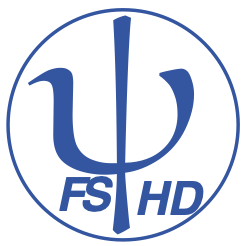 